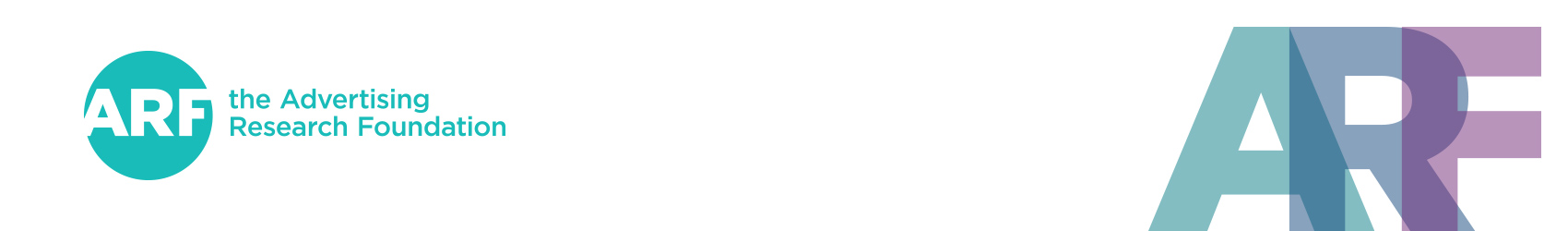 ARF 2017-2018 Call for Content Research SubmissionPlease complete the questions below.  Do not exceed box size where included.Submission Title: Point of Contact(s):Company Name(s): Submission Topic: Choose ONE of the following topics below:The (Near) Future of Media Measurement The State of Programmatic Accountability Cross-Platform Trends and Measures Television/Video Today & Tomorrow MMM and MTALocation Data: What, Where and WhyShort Description: 
WHAT is the research and WHY is it important? Please insert your answer in the box below and limit your answer to 850 characters.What are the THREE most important insights you discovered? Please insert your answer in the box below and limit your answer to 850 characters.Describe your content in one sentence (15 words or less).If your content is selected, we may use this summary for promotional materials.What were the business questions when undertaking this research? Please insert your answer in the box below and limit your answer to one page.What was the methodology? Please insert your answer in the box below and limit your answer to one page.What were the business results and impact? Please insert your answer in the box below and limit your answer to one page.1.2.3.